ՀԱՇՎԵՏՎՈՒԹՅՈՒՆՀԱՅԱՍՏԱՆԻ ՀԱՆՐԱՊԵՏՈՒԹՅԱՆ ԱԶԳԱՅԻՆ ԺՈՂՈՎԻ ԲՅՈՒՋԵՏԱՅԻՆ ԳՐԱՍԵՆՅԱԿԻ 2024 ԹՎԱԿԱՆԻ ԵՐԿՐՈՐԴ ԵՌԱՄՍՅԱԿԻ ԿԱՏԱՐԱԾ ԱՇԽԱՏԱՆՔՆԵՐԻ ՎԵՐԱԲԵՐՅԱԼ 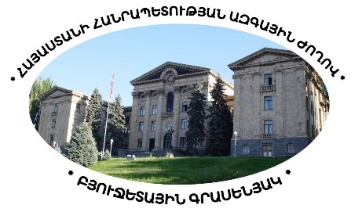 ԱԺԲԳԵՐԵՎԱՆ-2024ԲՈՎԱՆԴԱԿՈՒԹՅՈՒՆՆԱԽԱԲԱՆ ……………………………………………………………………………………………….3ԳՈՐԾՈՒՆԵՈՒԹՅՈՒՆ ...……………………………………………………………………………․.3 Ինքնաշխատ գործառույթների իրականացում …………………………………………………. 3  Հարցումների հիման վրա տեղեկանքների և աջակցության տրամադրում ……………4Այլ աշխատանքներ …………………………………………………………………………………8ՆԱԽԱԲԱՆՀայաստանի Հանրապետության Ազգային ժողովի բյուջետային գրասենյակը (այսուհետ՝ Բյուջետային գրասենյակ) հաշվետու ժամանակահատվածում՝ 01.04.2024թ․ - 30․06․2024թ․ գործել է հետևյալ կազմով՝ Արմինե Վարշամյան, Արթուր Ծպնեցյան և Կարինե Բադալյան՝ փորձագետներ: Բյուջետային գրասենյակի կողմից 2024 թվականի երկրորդ եռամսյակի ընթացքում կատարված աշխատանքների վերաբերյալ հաշվետվությունը կազմվել է Ազգային ժողովի աշխատակարգի 120-րդ կետի պահանջներից ելնելով:ԳՈՐԾՈՒՆԵՈՒԹՅՈՒՆԻնքնաշխատ գործառույթների իրականացում(Գործառույթներ որոնք իրականացվում են իմպերատիվ՝ իրավական ակտերով սահմանված դեպքերում և ժամկետներում, անկախ հարցման առկայության)Բյուջետային գրասենյակը ղեկավարվելով Ազգային ժողովի աշխատակարգի 115-րդ կետի   9-րդ և 10-րդ ենթակետերով ու 116-րդ կետի 1-ին և 2-րդ ենթակետերով, սահմանված ժամկետներում պատրաստել և Ազգային ժողովի ֆինանսավարկային և բյուջետային հարցերի մշտական հանձնաժողովին է տրամադրել` Հայաստանի Հանրապետության 2023 թվականի պետական բյուջեի կատարման մասին տարեկան հաշվետվության ամփոփ նկարագիրը,  Հայաստանի Հանրապետության 2024 թվականի առաջին եռամսյակի պետական բյուջեի կատարման ընթացքի վերաբերյալ Կառավարության ներկայացրած տեղեկանքի ամփոփ նկարագիրը:Հարցումների հիման վրա տեղեկանքների տրամադրում․Բյուջետային գրասենյակը 2024 թվականի երկրորդ  եռամսյակի ընթացքում մշտական հանձնաժողովներից ստացել է 8 հարցում: Ստացված հարցումների հիման վրա և աջակցության տրամադրման նպատակով պատրաստվել և Հայաստանի Հանրապետության Ազգային ժողովի նախագահի տեղակալներին, բոլոր մշտական հանձնաժողովներին, ինչպես նաև խմբակցություններին և պատգամավորներին է տրամադրվել թվով 219 տեղեկանքներ: Ընդհանուր առմամբ, առաջին կիսամյակի ընթացքում պատրաստվել են 387 տեղեկանքներ։Բյուջետային գրասենյակը՝ ղեկավարվելով Ազգային ժողովի աշխատակարգի`115-րդ կետի 5-րդ ենթակետով և 117-րդ կետի 3-րդ ենթակետով, պատրաստել է ոլորտային տեղեկանքներ Հայաստանի Հանրապետության 2024 թվականի (մարտ, ապրիլ, մայիս) պետական բյուջեներով նախատեսված ծախսերի կատարման ընթացքի վերաբերյալ: Պատրաստված թվով 94 (առաջին կիսամյակում՝ 173) տեղեկանքները տրամադրվել են Ազգային ժողովի համապատասխան մշտական հանձնաժողովներին՝ ըստ իրենց գործունեության ոլորտների, ինչպես նաև Ազգային ժողովի նախագահին, Ազգային ժողովի նախագահի տեղակալներին, բոլոր խմբակցություններին և պատգամավորներին:Մասնավորապես.առողջապահության հարցերի մշտական հանձնաժողովին՝ առողջապահության ոլորտի ծախսեր,աշխատանքի և սոցիալական հարցերի մշտական հանձնաժողովին՝ սոցիալական ապահովության ոլորտի ծախսեր,արտաքին հարաբերությունների մշտական հանձնաժողովին՝ արտաքին հարաբերությունների ոլորտի ծախսեր,գիտության, կրթության, մշակույթի, սփյուռքի, երիտասարդության եւ սպորտի հարցերի մշտական հանձնաժողովին՝ կրթության, հանգստի, մշակույթի և կրոնի, «Ընդհանուր բնույթի հանրային ծառայություններ» բաժնի «Ընդհանուր բնույթի հետազոտական աշխատանք» և «Ընդհանուր բնույթի հանրային ծառայությունների գծով հետազոտական և նախագծային աշխատանքներ» խմբերի համար նախատեսված ծախսեր, տարածքային կառավարման, տեղական ինքնակառավարման, գյուղատնտեսության եւ բնապահպանության հարցերի մշտական հանձնաժողովին՝ ՀՀ տարածքային կառավարման և զարգացման նախարարության, մարզպետարանների, կառավարության տարբեր մակարդակների միջև իրականացվող ընդհանուր բնույթի տրանսֆերտների, «Բնակարանային շինարարություն և կոմունալ ծառայություններ», գյուղատնտեսության, անտառային տնտեսության, ձկնորսության և որսորդության, ջրամատակարարման և շրջակա միջավայրի պաշտպանության ոլորտների ծախսեր,պաշտպանության և անվտանգության հարցերի մշտական հանձնաժողովին՝ պաշտպանության, հասարակական կարգի և անվտանգության ու փրկարար ծառայության ոլորտների ծախսեր, պետական-իրավական հարցերի մշտական հանձնաժողովին՝ դատական գործունեության և իրավական պաշտպանության, դատախազության, կալանավայրերի ու նախաքննության բնագավառներում ծախսեր, մարդու իրավունքների պաշտպանության և հանրային հարցերի մշտական հանձնաժողովին՝ իրավական պաշտպանության և մարդու իրավունքների պաշտպանության բնագավառներում ծախսեր, ֆինանսավարկային եւ բյուջետային հարցերի մշտական հանձնաժողովին՝ պետական բյուջեի ծախսեր, ներառյալ պետական պարտքի գծով գործառնություններին ուղղված ծախսեր, տնտեսական հարցերի մշտական հանձնաժողովին՝ «Տնտեսական հարաբերություններ» և «Բնակարանային շինարարություն և կոմունալ ծառայությունների (այլ դասերին չպատկանող)» ոլորտների ծախսեր,պետական բյուջեից վճարված հիփոթեքի, անկանխիկ եղանակով վճարումներից կենսաթոշակառուներին տրամադրված հետվճարի, համայնքներին տրամադրված սուբվենցիաների և դոտացիաների ծախսեր,պետական բյուջեի ծախսերն ամբողջությամբ, ըստ հիմնական ծախսային ուղղությունների:Տեղեկատվության աղբյուրներ են հանդիսացել «Հայաստանի Հանրապետության 2024 թվականի պետական բյուջեի մասին» Հայաստանի Հանրապետության օրենքը, «Հայաստանի Հանրապետության 2024 թվականի պետական բյուջեի կատարումն ապահովող միջոցառումների մասին» Հայաստանի Հանրապետության կառավարության 2023թ դեկտեմբերի 28-ի թիվ 2323-Ն որոշումը և Հայաստանի Հանրապետության ֆինանսների նախարարության «LSRep» ծրագրային համակարգը։115-րդ կետի 5-րդ ենթակետով և 117-րդ կետի 3-րդ ենթակետով պատրաստել է թվով 9 (առաջին կիսամյակում՝ 22) համեմատական, այդ թվում՝ վերլուծական տեղեկանքներ Հայաստանի Հանրապետության 2024 թվականի (հունվար-մարտ, հունվար-ապրիլ, հունվար-մայիս) պետական բյուջեով նախատեսված եկամուտների, այդ թվում՝ հարկային եկամուտների և պետական տուրքերի (ըստ առանձին հարկատեսակների), այլ եկամուտների և պաշտոնական դրամաշնորհների հավաքագրման ընթացքի վերաբերյալ: Տեղեկանքները տրամադրվել են Հայաստանի Հանրապետության Ազգային ժողովի նախագահի տեղակալներին, մշտական հանձնաժողովներին, խմբակցություններին և պատգամավորներին: Տեղեկատվության աղբյուրներ են հանդիսացել «Հայաստանի Հանրապետության 2024 թվականի պետական բյուջեի մասին» Հայաստանի Հանրապետության օրենքը, «Հայաստանի Հանրապետության 2024 թվականի պետական բյուջեի կատարումն ապահովող միջոցառումների մասին» Հայաստանի Հանրապետության կառավարության 2023թ. դեկտեմբերի 28-ի թիվ 2323-Ն որոշումը և Հայաստանի Հանրապետության ֆինանսների նախարարության «LSFinance» և «LSRep» ծրագրային համակարգերը։115-րդ կետի 7-րդ ենթակետով և 117-րդ կետի 4-րդ ենթակետով, պատրաստել է համեմատական, այդ թվում՝ վերլուծական տեղեկանքներ Հայաստանի Հանրապետության 2022-2024թթ․ (հունվար-փետրվար, հունվար-մարտ, հունվար-ապրիլ) սոցիալ-տնտեսական իրավիճակը բնութագրող հիմնական ցուցանիշների վերաբերյալ: Պատրաստված թվով 7 (առաջին կիսամյակում՝ 14) տեղեկանքները տրամադրվել են Հայաստանի Հանրապետության Ազգային ժողովի նախագահին, Ազգային ժողովի նախագահի տեղակալներին, մշտական հանձնաժողովներին, խմբակցություններին և պատգամավորներին: Տեղեկատվության աղբյուրներ են հանդիսացել Հայաստանի Հանրապետության ազգային վիճակագրական կոմիտեի ինտերնետային կայքի հրապարակումները՝ 2021-2024թթ․ ՀՀ սոցիալ-տնտեսական վիճակի վերաբերյալ:115-րդ կետի 7-րդ ենթակետով և 117-րդ կետի 4-րդ ենթակետով, պատրաստել է թվով 33 (առաջին կիսամյակում՝ 66) համեմատական տեղեկանքներ, այդ թվում՝ վերլուծական տեղեկանքներ Հայաստանի Հանրապետության 2024 թվականի (մարտի, ապրիլի և մայիսի վերջի դրությամբ) պետական պարտքի վերաբերյալ, որոնք   տրամադրվել են Հայաստանի Հանրապետության Ազգային ժողովի նախագահի տեղակալներին, մշտական հանձնաժողովներին, խմբակցություններին և պատգամավորներին։Տեղեկատվության աղբյուրներ են հանդիսացել Հայաստանի Հանրապետության ֆինանսների նախարարության ինտերնետային կայքում հրապարակված Հայաստանի Հանրապետության պետական պարտքի ամսական տեղեկագրերը։ 115-րդ կետի 7-րդ ենթակետով և 117-րդ կետի 4-րդ ենթակետով պատրաստել է թվով 6 (առաջին կիսամյակում՝ 12) համեմատական 2022-2024թթ․ (հունվար-փետրվար, հունվար-մարտ, հունվար-ապրիլ) ՀՀ բանկերի միջոցով ֆիզիկական անձանց անունով արտերկրից ստացված և ՀՀ-ից ֆիզիկական անձանց կողմից արտերկիր իրականացված փոխանցումների վերաբերյալ, որոնք   տրամադրվել են Հայաստանի Հանրապետության Ազգային ժողովի նախագահի տեղակալներին, մշտական հանձնաժողովներին, խմբակցություններին և պատգամավորներին։Տեղեկատվության աղբյուրներ են հանդիսացել Հայաստանի Հանրապետության Կենտրոնական բանկի ինտերնետային կայքի արտաքին հատվածի վիճակագրության հրապարակումները՝ ՀՀ բանկերի միջոցով ֆիզիկական անձանց անունով արտերկրից ստացված և ՀՀ–ից ֆիզիկական անձանց կողմից արտերկիր իրականացված փոխանցումների վերաբերյալ։115-րդ կետի 4-րդ ենթակետով և 117-րդ կետի 3-րդ ենթակետով, օգտագործելով Հայաստանի Հանրապետության ֆինանսների նախարարության «ԳԳՕ» համակարգի (LSFinance) հնարավորությունները պատրաստվել են թվով 30 (առաջին կիսամյակում՝ 60) համեմատական տեղեկանքներ (օպերատիվ տեղեկատվություն) Հայաստանի Հանրապետության 2024 թվականի պետական բյուջեով նախատեսված հարկային եկամուտների և պետական տուրքերի վերաբերյալ (հաշվետվության ձև 8210), որոնք տրամադրվել են Ազգային ժողովի նախագահի տեղակալներին, մշտական հանձնաժողովներին, խմբակցություններին և պատգամավորներին։115-րդ և 117-րդ կետերի 1-ին ենթակետերով, պատրաստել է համեմատական տեղեկանքներ (7 տեսակի տեղեկանքներ) Հայաստանի Հանրապետության 2023 թվականի պետական բյուջեի կատարման հաշվետվության հիմնական ցուցանիշների վերաբերյալ՝ ներառյալ 2019-2023թթ․,Հայաստանի Հանրապետության 2023 թվականի պետական բյուջեի կատարման հաշվետվության համատեքստում պատրաստվել են 33 տեղեկանքներ Հայաստանի Հանրապետության 2019-2023թթ․ պետական բյուջեներով բյուջետային գլխավոր կարգադրիչների համար սահմանված ֆինանսական, ոչ ֆինանսական ցուցանիշների վերաբերյալ, որոնք տրամադրվել են Ազգային ժողովի պատգամավորներին և ոլորտային մշտական հանձնաժողովներին՝ ըստ գործունեության ոլորտների:Այլ աշխատանքներԲյուջետային գրասենյակը մասնակցում է ԱՄՆ ՄԶԳ կողմից իրականացվող Հանրային ֆինանսների կառավարման ծրագրին՝ ԱԺ Բյուջետային գրասենյակի ենթաբաղադրիչի մասով։ Եռամյա ծրագիրը մեկնարկել է 2022թ․ հոկտեմբերից։ Հաշվետու ժամանակաշրջանում տեղի են ունեցել մի շարք հանդիպումներ ծրագրի պատասխանատուների հետ՝ ելակետային վիճակի և կարիքների գնահատման նպատակով։ Ներկայումս աշխատանքները ծրագրի շրջանակներում շարունակվում են, քննարկումներ են տեղի ունենում Բյուջետային գրասենյակի փորձագետների կարողությունների զարգացման և կոնկրետ միջոցառումների իրականացման համար, որի արդյունքում մշակվել է ԱՄՆ ՄԶԳ «Հանրային ֆինանսների կառավարման ծրագրի» 2-րդ բաղադրիչի ներքո առաջիկա գործողությունների ժամանակացույցը: Աշխատանքներ են իրականացվել Բյուջետային գրասենյակի, Ֆինանսավարկային և բյուջետային ու Տնտեսական հարցերի մշտական հանձնաժողովների փորձագետների,  ինչպես նաև Ֆինանսական կառավարման և հաշվառման ու Փորձագիտական և վերլուծական վարչությունների մասնագետների համար Power BI (Business Inteligence) տվյալների վերլուծության գործիքի դասընթացի՝ հուլիսին և սեպտեմբերին կազմակերպման ուղղությամբ:Բյուջետային գրասենյակի փորձագետներ Արմինե Վարշամյանը և Կարինե Բադալյանը մասնակցել են  ՀՀ աշխատանքի և սոցիալական հարցերի նախարարության կողմից ԱՄՆ ՄԶԳ Հանրային ֆինանսների կառավարման (ՀՖԿ) Ծրագրի աջակցությամբ 2025թ. բյուջետային գործընթացի շրջանակում կազմակերպված հերթական խորհրդատվական հանդիպմանը քաղաքացիական հասարակության կազմակերպությունների ներկայացուցիչների հետ: